ESTADISTICA MENSUALREGISTRO CIVIL ESTADISTICA DE LOS ACTOS JURIDICOS MES DE OCTUBRE DEL 2017 EN EL MUNICIPIO DE MASCOTA, JALISCO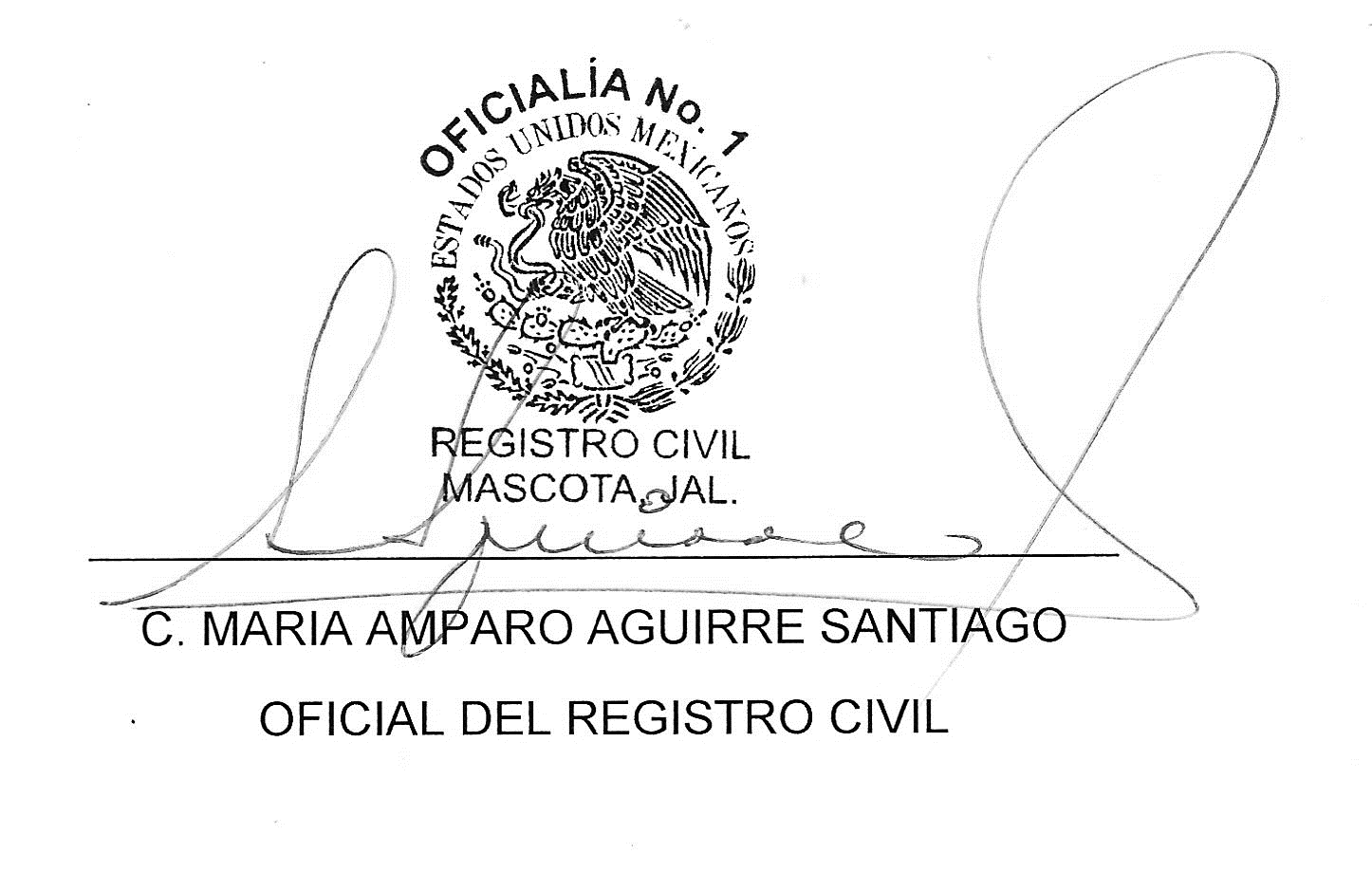 ESTADISTICA MENSUALREGISTRO CIVIL ESTADISTICA DE LOS ACTOS JURIDICOS MES DE NOVIEMBRE DEL 2017 EN EL MUNICIPIO DE MASCOTA, JALISCOESTADISTICA MENSUALREGISTRO CIVIL ESTADISTICA DE LOS ACTOS JURIDICOS MES DE DICIEMBRE DEL 2017 EN EL MUNICIPIO DE MASCOTA, JALISCOACTO JURIDICOHOMBRESMUJERESTOTALESNACIMIENTO 131730REG. EXTEMPORANEO2204RECONOCIMIENTO DE HIJOS 000DEFUNCIONES5510ADOPCIONES000MATRIMONIOSXX04DIVORCIOS XX03INSCRIPCIONES GENERAL0101ANOTACIONES MARGINALES  0027ACTAS FORANEAS0063ACTO JURIDICOHOMBRESMUJERESTOTALESNACIMIENTO 150520REG. EXTEMPORANEO00101RECONOCIMIENTO DE HIJOS 000DEFUNCIONES6713ADOPCIONES000MATRIMONIOSXX06DIVORCIOS XX02INSCRIPCIONES GENERAL03X03ANOTACIONES MARGINALES  0032ACTAS FORANEAS0064ACTO JURIDICOHOMBRESMUJERESTOTALESNACIMIENTO 060309REG. EXTEMPORANEO020002RECONOCIMIENTO DE HIJOS 000DEFUNCIONES050611ADOPCIONES000MATRIMONIOSXX08DIVORCIOS XX00INSCRIPCIONES GENERALXX00ANOTACIONES MARGINALES  0036ACTAS FORANEAS0042